1º Grado Informática Para los papásPor este medio les comunico lo siguiente:-Algunas actividades serán presentadas en formato digital. El docente les indicará que actividades deben presentar y el modo de presentación. Leer el apartado MODO DE PRESENTACION.-Las actividades deben ser realizadas y pegadas en el cuaderno de computación. Los estudiantes deberán poner la fecha del día de la semana que tienen Informática, para ello se fijarán en su horario y calendario.-Las actividades o tareas se enviarán al siguiente mail: huerto.profetic@gmail.com , en el campo ASUNTO debe figurar el Grado, División, Apellido y nombre del estudiante, por ejemplo: PrimerGradoA Apellido y Nombre. Es importante que no se olviden de completar el asunto de la manera en que les detallo, es por una cuestión de organización y búsqueda de los trabajos. -Mi horario de atención por cualquier duda o consulta, van hacer los días y horario en que los chicos tienen el espacio curricular. Por ejemplo: primer grado A tiene los días jueves en la segunda hora. Las consultas van a ser enviadas al correo detallado anteriormente, pero en el ASUNTO debe figurar Consulta, Grado.Sin otro motivo, saluda atte. Prof. Appendino SoniaPara los niñosTEMAS A DESARROLLARDibujamos la computadoraEXPECTATIVAS DE APRENDIZAJEQue el alumno logre:Dibujar una computadora.PRESENTACIÓN DE LA TEMÁTICA – EXPLICACIÓN DOCENTE – EJEMPLOS Para dibujar una computadora y de paso revisamos los nombres de las partes, miramos el siguiente link https://www.youtube.com/watch?v=N6sKG78E078 , fácil 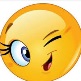 ACTIVIDADESActividad N* 1: Los niños deben dibujar en su cuaderno una computadora siguiendo las instrucciones del video.MODO DE PRESENTACIÓNEsta actividad no debe presentarse o sea no debe ser enviada de manera digital, solo debe estar en el cuaderno y será corregida cuando nos veamos. 